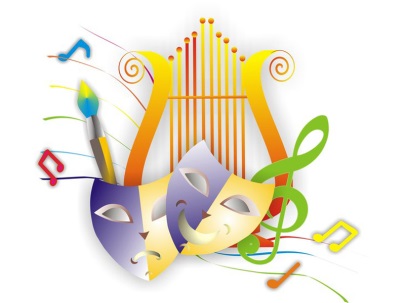 Афиша праздничных мероприятиймуниципальных учреждений культуры в период с 3 по 9 июня 2019 годаАфиша праздничных мероприятиймуниципальных учреждений культуры в период с 3 по 9 июня 2019 годаАфиша праздничных мероприятиймуниципальных учреждений культуры в период с 3 по 9 июня 2019 годаАфиша праздничных мероприятиймуниципальных учреждений культуры в период с 3 по 9 июня 2019 годаДата и время проведенияДата и время проведенияНаименование мероприятияНаименование мероприятияМесто проведенияВозрастные ограниченияВходВходКонтактные данные, e-mail3 июня2019 года10.003 июня2019 года10.00Праздник детства«Самый детский день»,посвященный Международному Дню защиты детейи проекта «Расти! Играй!»Праздник детства«Самый детский день»,посвященный Международному Дню защиты детейи проекта «Расти! Играй!»МБУК «Культурно – досуговое объединение»филиал «Концертный зал «Орион»п. Ленинский,ул. Ленина, д.1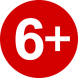 Вход свободныйВход свободныйТел:72-60-96Еmail:tula-mbuk_kdo@tularegion.org3 июня 2019 года 10.303 июня 2019 года 10.30Праздник «Детство – это я и ты!», посвященный Международному Дню защиты детейПраздник «Детство – это я и ты!», посвященный Международному Дню защиты детейМБУК «Культурно – досуговое объединение»Филиал «Барсуковский»п. Барсуки,ул. Советская, д.16а(площадь)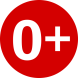 Вход свободныйВход свободныйТел:77-32-92Еmail:tula-mbuk_kdo@tularegion.org3 июня2019 года11.003 июня2019 года11.00Театрализованная игровая«В гостях у Карлсона», 
посвященная Международному Дню защиты детейи в рамках проекта«Клуб на колесахТеатрализованная игровая«В гостях у Карлсона», 
посвященная Международному Дню защиты детейи в рамках проекта«Клуб на колесахМБУК «Культурно – досуговое объединение»филиал «Прилепский»отдел «Крутенский»п. Петелино,ул. Парковая, д.4МБОУ «ЦО№47»Вход свободныйВход свободныйТел:77-32-54Еmail:tula-mbuk_kdo@tularegion.org3 июня2019 года11.003 июня2019 года11.00Концерт, посвященный Дню защиты детей.  Для школьников летних лагерей.Концерт, посвященный Дню защиты детей.  Для школьников летних лагерей.МАУК «Культурно-досуговая система»«Городской концертный зал»г. Тула, ул. Советская, д.2Вход свободныйВход свободныйТел:55-05-64Еmail:gkzmuk@tularegion.org3 июня 2019 года11.003 июня 2019 года11.00Проект «Библиотека под зонтиком»Проект «Библиотека под зонтиком»Центральный парк культуры и отдыха им. П.П. Белоусова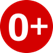 Вход свободныйВход свободныйТелефон: 35-34-38Email: tbs_sgb@tularegion.org 3 июня 2019 года11.003 июня 2019 года11.00Концертная программа «Открытие школьного лагеря»Концертная программа «Открытие школьного лагеря»МАУК «Культурно-досуговая система» Дом культуры «Косогорец» пос. Косая гора, ул. Гагарина, д. 2По пригласительнымПо пригласительнымТел:23-72-88,23-69-60Еmail:kosogorec@tularegion.org3 июня2019 года14:003 июня2019 года14:00Виртуальное путешествие по Пушкинским местам«Долго ль мне гулять по свету?»(к 220-летию со дня рожденияА.С. Пушкина)Виртуальное путешествие по Пушкинским местам«Долго ль мне гулять по свету?»(к 220-летию со дня рожденияА.С. Пушкина)Библиотечно-информационный комплексг. Тула, Красноармейский пр., д. 1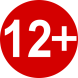 Вход свободныйВход свободныйТелефон:55-49-47Email: tbs_bik@tularegion.org3 июня2019 года14.003 июня2019 года14.00Игровая развлекательная программа «Праздник детства», посвященная Дню защите детей.Игровая развлекательная программа «Праздник детства», посвященная Дню защите детей.МАУК «Культурно-досуговая система» Дом культуры «Хомяково», пос. Хомяково, ул. Берёзовская, д.2.ВходсвободныйВходсвободныйТел:43-62-71Еmail:gkzmuk@tularegion.org3 июня    2019 года 16.003 июня    2019 года 16.00Любительское соревнование по игре в городки (мальчики), посвященное Дню защиты детейи в рамках проекта «В движении»Любительское соревнование по игре в городки (мальчики), посвященное Дню защиты детейи в рамках проекта «В движении»МБУК «Культурно – досуговое объединение»Филиал «Барсуковский»п. Барсуки,ул. Советская, д.16а(площадка)Вход свободныйВход свободныйТел:77-32-92Еmail:tula-mbuk_kdo@tularegion.org3 июня2019 года16.003 июня2019 года16.00АРТ- ЛЕТО«Царство – государство маленьких детей»:- творческие интенсивы,-твистинг,-аквагрим;- конкурсыв рамках  проекта «Расти!Играй!»АРТ- ЛЕТО«Царство – государство маленьких детей»:- творческие интенсивы,-твистинг,-аквагрим;- конкурсыв рамках  проекта «Расти!Играй!»МБУК «Культурно – досуговое объединение»филиал «Плехановский»п. Плехановский,ул. Заводская, д.17а(площадь)Вход свободныйВход свободныйТел:75-22-29Еmail:tula-mbuk_kdo@tularegion.org3 июня2019 года16.003 июня2019 года16.00Мастер-классПо работе с аппликациейВ рамках «Каникулы в городе»Мастер-классПо работе с аппликациейВ рамках «Каникулы в городе»МАУК «Культурно-досуговая система» Дом культуры «Косогорец» пос. Косая гора, ул. Гагарина, д. 2Вход свободныйВход свободныйТел:23-72-88,23-69-60Еmail:kosogorec@tularegion.org3 июня2019 года17.003 июня2019 года17.00«Праздник детства»в рамках МеждународногоДня защиты детейпроекта «Дни двора 2019»«Праздник детства»в рамках МеждународногоДня защиты детейпроекта «Дни двора 2019»МБУК «Культурно – досуговое объединение»филиал «Концертный зал «Орион»отдел «Обидимский»п. Обидимо,Комсомольская площадьВход свободныйВход свободныйТел:72-02-15Еmail:tula-mbuk_kdo@tularegion.org4 июня2019 года11.004 июня2019 года11.00Спортивно – развлекательная неделька«Fitness – дети»в рамках  проекта «Расти!Играй!»Спортивно – развлекательная неделька«Fitness – дети»в рамках  проекта «Расти!Играй!»МБУК «Культурно – досуговое объединение»филиал «Плехановский»п. Плехановский,ул. Заводская, д.12(территория  парка)Вход свободныйВход свободныйТел: 75-22-29Еmail:tula-mbuk_kdo@tularegion.org4 июня2019 года11.004 июня2019 года11.00Проект «Уличный парк»Проект «Уличный парк»Парковая зона Центра культуры и досугаг. Тула, ул. Металлургов, д. 22Вход свободныйВход свободный45-50-77,45-52-49gkzmuk@tularegion.org 4 июня     2019 года 11.004 июня     2019 года 11.00Квест- игра«Сокровища королевы Лакомки»,посвященная Международному Дню защиты детей и в рамках проекта «Расти! Играй!»Квест- игра«Сокровища королевы Лакомки»,посвященная Международному Дню защиты детей и в рамках проекта «Расти! Играй!»МБУК «Культурно – досуговое объединение»Филиал «Богучаровский»Отдел «Торховский»п. Торхово,ул. Центральная, д. 24Вход свободныйВход свободныйТел: 72-68-34Еmail:tula-mbuk_kdo@tularegion.org 4 июня 2019 года11.004 июня 2019 года11.00QVEST ROOM для школьников летних лагерейQVEST ROOM для школьников летних лагерейМАУК «Культурно-досуговая система»«Городской концертный зал»г. Тула, ул. Советская, д.2150 р.150 р.Тел:55-05-26,55-05-64Еmail:gkzmuk@tularegion.org4 июня 2019 года11.00-13.00 4 июня 2019 года11.00-13.00 Проект «Библиотека под зонтиком»Проект «Библиотека под зонтиком»Городской парк «Рогожинский»Вход свободныйВход свободныйТелефон: 21-51-50Email: tbs_bibl11@tularegion.org 4 июня 2019 года 11.00-13.00 4 июня 2019 года 11.00-13.00 Проект «Библиотека под зонтиком»	Проект «Библиотека под зонтиком»	Пролетарский парк культуры и отдыха Вход свободныйВход свободныйТелефон: 40-70-00Email: tbs_bibl14@tularegion.org 4 июня 2019 года 11.30 4 июня 2019 года 11.30 Проект «Летний кинотеатр»Проект «Летний кинотеатр»Филиал «Культурно-спортивный комплекс» п. Ленинский, ул. Гагарина д.9Вход свободныйВход свободныйТел.8(4872)77-32-54Еmail: tula-mbuk_kdo@tularegion.org4 июня2019 года11.454 июня2019 года11.45Конкурс рисунков на асфальте«Солнышко из ладошки»
в рамках Международного Дня защиты детейКонкурс рисунков на асфальте«Солнышко из ладошки»
в рамках Международного Дня защиты детейМБУК «Культурно – досуговое объединение»Филиал «Богучаровский»Отдел «Торховский»п. Торхово,ул. Центральная, д. 24Вход свободныйВход свободныйТел:72-68-34Еmail:tula-mbuk_kdo@tularegion.org4 июня2019 года 12.004 июня2019 года 12.00Детская игровая программа «Вкусные конкурсы»
 в рамках проекта «Расти! Играй!»Детская игровая программа «Вкусные конкурсы»
 в рамках проекта «Расти! Играй!»МБУК «Культурно-досуговое объединение»Филиал «Рассветский»МБОУ «ЦО № 52 им. В. В. Лапина», п. Рассвет, д. 44Вход по пригласительнымВход по пригласительнымТел:72-35-81Еmail:tula-mbuk_kdo@tularegion.org4 июня2019 года 12.004 июня2019 года 12.00Проект «Библиотека под зонтиком»Проект «Библиотека под зонтиком»Комсомольский парк культуры и отдыхаВход свободныйВход свободныйТелефон: 43-03-14Email: tbs_bibl3@tularegion.org 4 июня2019 года 14.004 июня2019 года 14.00Проект «Летний кинотеатр»Проект «Летний кинотеатр»Филиал «Прилепский»п. Прилепы, ул. Буденного, д. 9Вход свободныйВход свободныйТел.8(4872)77-32-54Еmail: tula-mbuk_kdo@tularegion.org 4 июня2019 года 16.00-18.004 июня2019 года 16.00-18.00Проект «Библиотека под зонтиком»Проект «Библиотека под зонтиком»г. Тула, Гарнизонный проезд,д. 2 г – 2 дВход свободныйВход свободныйТелефон: 43-62-88Email: tbs_bibl19@tularegion.org 4 июня2019 года 17.00-18.004 июня2019 года 17.00-18.00Проект «Каникулы в городе»Проект «Каникулы в городе»Советский территориальный округДетская площадкаСлавянский бульварВход свободныйВход свободный55-05-26,55-05-64gkzmuk@tularegion.org 4 июня2019 года 18.004 июня2019 года 18.00Проект «Праздники двора»Проект «Праздники двора»г. Тула, ул. Пушкинская, д.57Вход свободныйВход свободный55-05-26,55-05-64gkzmuk@tularegion.org 5 июня2019 года 10.00-12.005 июня2019 года 10.00-12.00Проект «Библиотека под зонтиком»Проект «Библиотека под зонтиком»г. Тула, ул. Бондаренко,11 (площадка перед библиотекой)Вход свободныйВход свободныйТелефон: 48-56-76Email: tbs_bibl22@tularegion.org 5 июня2019 года 10.00-12.005 июня2019 года 10.00-12.00Проект «Библиотека под зонтиком»Проект «Библиотека под зонтиком»Центральная районная библиотека (сквер)п. Ленинский,ул. Ленина, д. 5Вход свободныйВход свободныйТелефон: 72-53-92Email: tbs_srb@tularegion.org 5 июня2019 года11.005 июня2019 года11.00Спортивно – развлекательная неделька«Fitness – дети»в рамках  проекта «Расти!Играй!»Спортивно – развлекательная неделька«Fitness – дети»в рамках  проекта «Расти!Играй!»МБУК «Культурно – досуговое объединение»филиал «Плехановский»п. Плехановский,ул. Заводская, д.12(территория  парка)Вход свободныйВход свободныйТел:75-22-29Еmail:tula-mbuk_kdo@tularegion.org5  июня 2019 года11.005  июня 2019 года11.00Оздоровительно – досуговое мероприятие«Эстафеты на свежем воздухе»в рамках проекта «В движении»Оздоровительно – досуговое мероприятие«Эстафеты на свежем воздухе»в рамках проекта «В движении»МБУК «Культурно-досуговое объединение»Филиал «Богучаровский»Отдел «Архангельский»с. Архангельскоеул. Промышленная, д.2Вход свободныйВход свободныйТел:72-68-34Еmail:tula-mbuk_kdo@tularegion.org5 июня2019 года11.005 июня2019 года11.00Мастер-класс по изобразительному искусству «Азбука рисования» в рамках проекта «Каникулы в городе».Мастер-класс по изобразительному искусству «Азбука рисования» в рамках проекта «Каникулы в городе».МАУК «Культурно-досуговая система»«Центр культуры и досуга»г. Тула, ул. Металлургов,22Вход свободныйВход свободныйТел:45-50-77,45-52-49Еmail:gkzmuk@tularegion.org5 июня2019 года11.005 июня2019 года11.00QVEST ROOM для школьников летних лагерей.QVEST ROOM для школьников летних лагерей.МАУК «Культурно-досуговая система»«Городской концертный зал»г. Тула, ул. Советская, д.2150 р.150 р.Тел:55-05-26,55-05-64Еmail:gkzmuk@tularegion.org5 июня2019 года11:305 июня2019 года11:30Городская библиотека №4г. Тула, ул. Металлургов, д. 34Городская библиотека №4г. Тула, ул. Металлургов, д. 34Открытиевыставочной экспозиции«Куклы, куклы, куклы…»Вход свободныйВход свободныйТелефон: 45-52-02Email: tbs_bibl4@tularegion.org5 июня2019 года12.005 июня2019 года12.00Игровая программа для детей«Веселые каникулы»в рамках проекта «Расти! Играй!»Игровая программа для детей«Веселые каникулы»в рамках проекта «Расти! Играй!»МБУК «Культурно – досуговое объединение»филиал «Концертный зал «Орион»отдел «Обидимский»п. Обидимо,ул. Школьная, д.4Вход свободныйВход свободныйТел:72-02-15Еmail:tula-mbuk_kdo@tularegion.org5 июня 2019 года 12.005 июня 2019 года 12.00День двора «Ура, каникулы!»
 в рамках проекта «Расти! Играй!»и проекта «День двора 2019»День двора «Ура, каникулы!»
 в рамках проекта «Расти! Играй!»и проекта «День двора 2019»д. Нижнее Елькино, площадка Вход свободныйВход свободныйТел:72-35-81Еmail:tula-mbuk_kdo@tularegion.org5 июня 2019 года 15.005 июня 2019 года 15.00Проект «Каникулы в городе»Проект «Каникулы в городе»Пролетарский территориальный округ Сквер за ТЦ «Кировский»ул. Кутузова, д. 13Вход свободныйВход свободный45-50-77,45-52-49gkzmuk@tularegion.org 5 июня 2019 года 16.005 июня 2019 года 16.00Мастер-класспо работе с природными материаламиМастер-класспо работе с природными материаламиПарковая зона Дома культуры «Косогорец»пос. Косая гора, ул. Гагарина, д. 2Вход свободныйВход свободный23-72-88, 23-69-60kosogorec@tularegion.org 5 июня 2019 года 16.005 июня 2019 года 16.00Тихие чтения«В гостях у Пушкина», посвященные 220-летию со дня рождения А.С. ПушкинаТихие чтения«В гостях у Пушкина», посвященные 220-летию со дня рождения А.С. ПушкинаМБУК «Культурно – досуговое объединение»Филиал «Барсуковский»отдел «Хрущевский»с. Хрущево ул. Шкляра, 1аВход свободныйВход свободныйТел:77-32-92Еmail:tula-mbuk_kdo@tularegion.org5 июня2019 года17.005 июня2019 года17.00Праздник двора, посвященный Дню защиты детей.Праздник двора, посвященный Дню защиты детей.ул. Марата д.168, площадка Вход свободныйВход свободныйТел:45-50-77,45-52-49gkzmuk@tularegion.org5 июня2019 года18.005 июня2019 года18.00Проект «Каникулы в городе»Проект «Каникулы в городе»Центральный территориальный округ «Орешник»,пос. Горняк, 2-й проездВход свободныйВход свободный55-05-26,55-05-64gkzmuk@tularegion.org 6 июня2019 года10.006 июня2019 года10.00Сказочная викторина«Я в гости к Пушкину спешу», посвященный дню рожденияА.С. ПушкинаСказочная викторина«Я в гости к Пушкину спешу», посвященный дню рожденияА.С. ПушкинаМБУК «Культурно – досуговое объединение»филиал «Концертный зал «Орион»п. Ленинский,ул. Ленина, д.1Вход свободныйВход свободныйТел:72-60-96Еmail:tula-mbuk_kdo@tularegion.org6 июня2019 года10:006 июня2019 года10:00Литературный праздник«Озарил мне детство Пушкин-чародей»(к 220-летию со дня рожденияА.С. Пушкина) Литературный праздник«Озарил мне детство Пушкин-чародей»(к 220-летию со дня рожденияА.С. Пушкина) Богучаровский БПТульская обл., Ленинский р-н,п. Октябрьский, д. 113Вход свободныйВход свободныйТелефон:72-67-74Email: tbs_bogucharovskijbp@tularegion.org6 июня2019 года10:306 июня2019 года10:30Центральная городская библиотекаим. Л.Н. Толстогог. Тула, ул. Болдина, д. 149/10Центральная городская библиотекаим. Л.Н. Толстогог. Тула, ул. Болдина, д. 149/10Литературное ассорти«С героями книг вокруг света»Вход свободныйВход свободныйТелефон:35-34-38Email: tbs_sgb@tularegion.org6 июня 2019 года 10.306 июня 2019 года 10.30Брейн-ринг «Мой Пушкин», посвященный 220-летию со дня рождения А.С. ПушкинаБрейн-ринг «Мой Пушкин», посвященный 220-летию со дня рождения А.С. ПушкинаМБУК «Культурно – досуговое объединение»Филиал «Барсуковский»п. Барсуки,ул. Советская, д.16аВход свободныйВход свободныйТел:77-32-92Еmail:tula-mbuk_kdo@tularegion.org6 июня2019 года11:006 июня2019 года11:00Литературный праздник«В волшебной Пушкинской стране…»(к 220-летию со дня рожденияА.С. Пушкина) Литературный праздник«В волшебной Пушкинской стране…»(к 220-летию со дня рожденияА.С. Пушкина) Городская библиотека №4г. Тула, ул. Металлургов, д. 34Вход свободныйВход свободныйТелефон: 45-52-02Email: tbs_bibl4@tularegion.org6 июня2019 года11.006 июня2019 года11.00Концерт. Для школьников летних лагерейКонцерт. Для школьников летних лагерейМАУК «Культурно-досуговая система»«Городской концертный зал»г. Тула, ул. Советская, д.2По пригласительнымПо пригласительнымТел:55-05-26,55-05-64Еmail:gkzmuk@tularegion.org6 июня2019 года11:006 июня2019 года11:00Литературный круиз«И я там был…»(к 220-летию со дня рожденияА.С. Пушкина) Литературный круиз«И я там был…»(к 220-летию со дня рожденияА.С. Пушкина) Городская библиотека №21Тула, п. Южный, ул. Шахтерская,49-бВход свободныйВход свободныйТелефон: 31-49-41Email: tbs_bibl21@tularegion.org6 июня2019 года11:006 июня2019 года11:00Литературная игра«По сказочным тропинкам»(к 220-летию со дня рожденияА.С. Пушкина) Литературная игра«По сказочным тропинкам»(к 220-летию со дня рожденияА.С. Пушкина) Иншинский БПРассветовского БОЛенинский район, п. Иншинский, д.22Вход свободныйВход свободныйТелефон: 72-24-05Email:tbs_inshinskijbp@tularegion.org6 июня2019 года11:00-13.006 июня2019 года11:00-13.00Проект «Библиотека под зонтиком»Проект «Библиотека под зонтиком»Сквер наулице Кауля, д. 18ВходсвободныйВходсвободныйТелефон: 37-10-91, 37-13-86Email: tbs_bibl1@tularegion.org 6 июня2019 года11:00-13.006 июня2019 года11:00-13.00Проект «Библиотека под зонтиком»Проект «Библиотека под зонтиком»Площадь Дома культуры «Косогорец» пос. Косая гора, ул. Гагарина, д. 2ВходсвободныйВходсвободныйТелефон: 23-03-75Email: tbs_bibl8@tularegion.org 6 июня2019 года11:00-13.006 июня2019 года11:00-13.00Проект «Библиотека под зонтиком»Проект «Библиотека под зонтиком»Пролетарский парк культуры и отдыхаВходсвободныйВходсвободныйТелефон: 40-70-00Email: tbs_bibl14@tularegion.org 6 июня2019 года11:00-13.006 июня2019 года11:00-13.00Проект «Библиотека под зонтиком»Проект «Библиотека под зонтиком»Городской парк «Рогожинский»ВходсвободныйВходсвободныйТелефон: 21-51-50Email: tbs_bibl11@tularegion.org 6 июня2019 года 11.006 июня2019 года 11.00Викторина«И пальцы просятся к перу, перо – к бумаге»,
посвященная  220-летию со дня рождения и ко дню памяти А.С. ПушкинаВикторина«И пальцы просятся к перу, перо – к бумаге»,
посвященная  220-летию со дня рождения и ко дню памяти А.С. ПушкинаМБУК «Культурно – досуговое объединение»Филиал «Богучаровский»Отдел «Торховский»п. Торхово,ул. Центральная, д. 24Вход свободныйВход свободныйТел:72-68-34Еmail:tula-mbuk_kdo@tularegion.org6 июня2019 года11.006 июня2019 года11.00Детская площадка«Мешок сказок»:-мини-театрализованное представление,-игровая программа.В рамках проекта«Расти! Играй!»Детская площадка«Мешок сказок»:-мини-театрализованное представление,-игровая программа.В рамках проекта«Расти! Играй!»МБУК «Культурно-досуговое объединение»Филиал «Богучаровский»п. Октябрьский д.113ВходсвободныйВходсвободныйТел:72-68-34Еmail:tula-mbuk_kdo@tularegion.org6 июня2019  года11.006 июня2019  года11.00Спортивно – развлекательная неделька«Fitness – дети»в рамках  проекта «Расти! Играй!»Спортивно – развлекательная неделька«Fitness – дети»в рамках  проекта «Расти! Играй!»МБУК «Культурно – досуговое объединение»филиал «Плехановский»п. Плехановский,ул. Заводская, д.12(территория  парка )Вход свободныйВход свободныйТел:75-22-29Еmail:tula-mbuk_kdo@tularegion.org6 июня2019 года11.306 июня2019 года11.30Игровая программа«Приходит Пушкин в сказках золотых»в рамках проекта«Расти! Играй!»Игровая программа«Приходит Пушкин в сказках золотых»в рамках проекта«Расти! Играй!»МБУК «Культурно – досуговое объединение»Филиал «Рассветский»отдел «Зайцевский»с. Зайцевоул. Школьная, д. 5
(на базе МУК (ТБС) Зайцевская сельская библиотека)Вход свободныйВход свободныйТел:72-43-24Еmail:tula-mbuk_kdo@tularegion.org6 июня 2019 года 12.006 июня 2019 года 12.00Детская игровая программа «Веселью нет предела»Детская игровая программа «Веселью нет предела»МБУК «Культурно-досуговое объединение»Филиал «Рассветский»Детский сквер «Золотой петушок», п. Рассвет, д. 38Вход свободныйВход свободныйТел:72-35-81Еmail:tula-mbuk_kdo@tularegion.org6 июня 2019 года 12.006 июня 2019 года 12.00Проект «Библиотека под зонтиком»Проект «Библиотека под зонтиком»Комсомольский парк культуры и отдыхаВход свободныйВход свободныйТелефон: 43-03-14Email: tbs_bibl3@tularegion.org 6 июня 2019 года 12.006 июня 2019 года 12.00Проект «Библиотека под зонтиком»Проект «Библиотека под зонтиком»Площадка СкуратовскогомикрорайонаВход свободныйВход свободныйТелефон: 31-33-46Email: tbs_bibl18@tularegion.org 6 июня2019 года13.006 июня2019 года13.00День двора«Детский переполох»и в рамках проекта «Расти! Играй!»
и проекта «День двора 2019»День двора«Детский переполох»и в рамках проекта «Расти! Играй!»
и проекта «День двора 2019»МБУК «Культурно – досуговое объединение»Филиал «Рассветский»                  Отдел «Михалковский»п. Михалково,ул. Карбышева д. 20 аВход свободныйВход свободныйТел:50-86-63Еmail:tula-mbuk_kdo@tularegion.org6 июня2019 года14.306 июня2019 года14.30Проект «Летний кинотеатр»Проект «Летний кинотеатр»Дом культуры «Хомяково» пос. Хомяково, ул. Березовская, д. 2Вход свободныйВход свободный43-62-71gkzmuk@tularegion.org 6 июня2019 года14.306 июня2019 года14.30Проект «Летний кинотеатр»Проект «Летний кинотеатр»Дом культуры «Южный» пос. Менделеевский, ул. М. Горького, д. 13Вход свободныйВход свободный33-08-11 gkzmuk@tularegion.org   6 июня2019 года15:006 июня2019 года15:00Конкурс чтецов«Там на неведомых дорожках»(к 220-летию со дня рожденияА.С. Пушкина) Конкурс чтецов«Там на неведомых дорожках»(к 220-летию со дня рожденияА.С. Пушкина) Федоровский БПФедоровское БОТО Ленинский район с. Федоровка д.50аВход свободныйВход свободныйЕmail:tbs_aleshinskijbp@tularegion.org6 июня2018 года17.006 июня2018 года17.00Детская развлекательная программа«Праздник детства»в рамках проекта«Дни двора 2019»Детская развлекательная программа«Праздник детства»в рамках проекта«Дни двора 2019»МБУК «Культурно – досуговое объединение»филиал «Культурно-спортивный комплекс»п. Ленинский,ул. Гагарина, д.10-12Вход свободныйВход свободныйТел:77-32-54Еmail:tula-mbuk_kdo@tularegion.org6 июня2018 года17.00-18.006 июня2018 года17.00-18.00Проект «Каникулы в городе»Проект «Каникулы в городе»Зареченский территориальный округ Сквер «Октябрьский», пересечение ул. Октябрьская/ДегтяреваВход свободныйВход свободный55-05-26,55-05-64gkzmuk@tularegion.org 6 июня2019 года 19.306 июня2019 года 19.30Открытое танцевальное пространство «Движение – это жизнь: Pilates»в рамках проекта «В движении»Открытое танцевальное пространство «Движение – это жизнь: Pilates»в рамках проекта «В движении»МБУК «Культурно – досуговое объединение»Филиал «Рассветский»                  отдел «Иншинский»п. Иншинский, д.22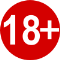 Вход свободныйВход свободныйТел:72-25-03Еmail:tula-mbuk_kdo@tularegion.org6 июня2019 года20.006 июня2019 года20.00Проект «Летний кинотеатр»Проект «Летний кинотеатр»Парковая зона Дома культуры «Косогорец» пос. Косая гора, ул. Гагарина, д. 2Вход свободныйВход свободный23-72-88, 23-69-60kosogorec@tularegion.org  7 июня2019 года10.007 июня2019 года10.00Тематическая познавательно-игровая программа для детей«Час загадок»Тематическая познавательно-игровая программа для детей«Час загадок»МБУК «Культурно – досуговое объединение»филиал «Концертный зал «Орион»п. Ленинский,ул. Ленина, д.1Вход свободныйВход свободныйТел:72-60-96Еmail:tula-mbuk_kdo@tularegion.org7 июня2019 года11.007 июня2019 года11.00Спортивно – развлекательная неделька«Fitness – дети»в рамках  проекта «Расти! Играй!»Спортивно – развлекательная неделька«Fitness – дети»в рамках  проекта «Расти! Играй!»МБУК «Культурно – досуговое объединение»филиал «Плехановский»п. Плехановский,ул. Заводская, д.12(территория парка)Вход свободныйВход свободныйТел:75-22-29Еmail:tula-mbuk_kdo@tularegion.org7 июня2019 года11.007 июня2019 года11.00Проект «Летний кинотеатр»Проект «Летний кинотеатр»МБУК «Культурно – досуговое объединение»филиал «Плехановский»п. Плехановский,ул. Заводская, д.17аВход свободныйВход свободныйТел:75-22-29Еmail:tula-mbuk_kdo@tularegion.org7 июня2019 года11.007 июня2019 года11.00Спортивное мероприятие «Спорт – здоровье, спорт – игра, в спорте папа, мама, я!» в рамках проекта «Каникулы в городе»Спортивное мероприятие «Спорт – здоровье, спорт – игра, в спорте папа, мама, я!» в рамках проекта «Каникулы в городе»МАУК «Культурно-досуговая система»«Центр культуры и досуга»г. Тула, ул. Металлургов,22Вход свободныйВход свободныйТел:45-50-77,45-52-49Еmail:gkzmuk@tularegion.org7 июня2019 года11.007 июня2019 года11.00Проект «Библиотека под зонтиком»Проект «Библиотека под зонтиком»Детский сквер Пролетарского района  (напротив ТЦ «Кировский»)Вход свободныйВход свободныйТелефон: 35-34-38Email: tbs_sgb@tularegion.org 7 июня2019 года11.007 июня2019 года11.00Игра – путешествие«Волшебный клубочек»
по сказкам Пушкина,посвященная к 220-летию со дня рождения и ко дню памяти А.С. ПушкинаИгра – путешествие«Волшебный клубочек»
по сказкам Пушкина,посвященная к 220-летию со дня рождения и ко дню памяти А.С. ПушкинаМБУК «Культурно – досуговое объединение»Филиал «Богучаровский»п. Октябрьский д.113ВходсвободныйВходсвободныйТел:72-68-34Еmail:tula-mbuk_kdo@tularegion.org7 июня2019 года11.007 июня2019 года11.00Игра-путешествие«В гости к дедушке Корнею»,
посвященная 155-летию со дня рождения детского писателя К.И. ЧуковскогоИгра-путешествие«В гости к дедушке Корнею»,
посвященная 155-летию со дня рождения детского писателя К.И. ЧуковскогоМБУК «Культурно – досуговое объединение»Филиал «Богучаровский»Отдел «Торховский»п. Торхово,ул. Центральная, д. 24Вход свободныйВход свободныйТел:72-68-34Еmail:tula-mbuk_kdo@tularegion.org7 июня2019 года11.307 июня2019 года11.30Проект «Летний кинотеатр»Проект «Летний кинотеатр»МБУК «Культурно – досуговое объединение»Филиал «Богучаровский»Отдел «Торховский»п. Торхово,ул. Центральная, д. 24ВходсвободныйВходсвободныйТел.8(4872)72-68-34Еmail: tula-mbuk_kdo@tularegion.org7 июня2019 года14.007 июня2019 года14.00Познавательно-игровая программа «История создания кукольного театра»
в рамках Года театра в РоссииПознавательно-игровая программа «История создания кукольного театра»
в рамках Года театра в РоссииМБУК «Культурно – досуговое объединение»филиал «Прилепский»отдел «Сергиевский»п. Сергиевский,ул. Центральная, д. 18Вход свободныйВход свободныйТел:77-32-54Еmail:tula-mbuk_kdo@tularegion.org7 июня2019 года16.007 июня2019 года16.00Концертная программа«Лето  красками сияет!»В рамках «Каникулы в городе»Концертная программа«Лето  красками сияет!»В рамках «Каникулы в городе»МАУК «Культурно-досуговая система» Дом культуры «Косогорец» ул. Гагарина, д.2.Парковая зонаВход свободныйВход свободныйТел:23-72-88,23-69-60Еmail:kosogorec@tularegion.org7 июня2019 года17.007 июня2019 года17.00Театральная викторина«Что я знаю о театре?»
в рамках Года театра в РоссииТеатральная викторина«Что я знаю о театре?»
в рамках Года театра в РоссииМБУК «Культурно – досуговое объединение»филиал «Прилепский»отдел «Крутенский»д. Крутое, д. 6АВход свободныйВход свободныйТел:77-32-54Еmail:tula-mbuk_kdo@tularegion.org7 июня 2019 года17.007 июня 2019 года17.00Проект «Клуб на колесах»Проект «Клуб на колесах»д. Варваровка, спортивная площадка Вход свободныйВход свободныйТел.8(4872)77-32-54Еmail: tula-mbuk_kdo@tularegion.org 7 июня2019 года18.007 июня2019 года18.00Развлекательная программа«Праздник двора»в рамках проекта «Клуб на колесах»Развлекательная программа«Праздник двора»в рамках проекта «Клуб на колесах»МБУК «Культурно- досуговое объединение»филиал «Шатский»д. МорозовкаВход свободныйВход свободныйТел:77-32-54Еmail:tula-mbuk_kdo@tularegion.org8 июня2019 года10.008 июня2019 года10.00Игровая программа«Выбери меня»:- зона активных игрв рамках проекта«В движении»Игровая программа«Выбери меня»:- зона активных игрв рамках проекта«В движении»МБУК «Культурно – досуговоеобъединение»Филиал «Богучаровский»отдел «Рождественский»п. Рождественскийул. 40 лет Октября, д.1Вход свободныйВход свободныйТел:72-68-34Еmail:tula-mbuk_kdo@tularegion.org8 июня2019 года12.008 июня2019 года12.00Проект «Обзорная экскурсия по городу»Проект «Обзорная экскурсия по городу»Экскурсионный  автобус едет по следующему маршруту: Музей самоваров - Усадьба А.С. Хомякова (Ленинский р-н, пос. Октябрьский, д.1) – Музей самоваров300 руб.300 руб.Тел: 70-40-58Еmail:info@tiam-tula.ru 8 июня2019 года12.00-13.008 июня2019 года12.00-13.00Проект «Каникулы в городе»Проект «Каникулы в городе»Зареченский территориальный округ Сквер «Октябрьский», пересечение ул. Октябрьская/ДегтяреваВход свободныйВход свободный55-05-26,55-05-64gkzmuk@tularegion.org 8 июня2019 года14.008 июня2019 года14.00Проект «Летний кинотеатр»Проект «Летний кинотеатр»Отдел «Старобасовский» д. Старое Басово, д. 38аВход свободныйВход свободныйТел.8(4872)77-32-54Еmail: tula-mbuk_kdo@tularegion.org 8 июня2019 года16.008 июня2019 года16.00Конкурсно – познавательная программа«Путь в сказку»в рамках проекта «Расти! Играй!»Конкурсно – познавательная программа«Путь в сказку»в рамках проекта «Расти! Играй!»МБУК «Культурно – досуговое объединение»Филиал «Федоровский»отдел «Коптевский»,д. Коптево, д. 75Вход свободныйВход свободныйТел:72-68-34Еmail:tula-mbuk_kdo@tularegion.org9 июня2019 года 12.009 июня2019 года 12.00Игровая  программа«В гостях у игр»в рамках проекта«Расти! Играй!»Игровая  программа«В гостях у игр»в рамках проекта«Расти! Играй!»МБУК «Культурно – досуговое объединение»филиал «Прилепский»отдел «Сергиевский»п. Сергиевский,ул. Центральная, д. 18Вход свободныйВход свободныйТел:77-32-54Еmail:tula-mbuk_kdo@tularegion.org9 июня2019 года 12.0013.009 июня2019 года 12.0013.00Проект «Обзорная экскурсия по городу»Проект «Обзорная экскурсия по городу»Экскурсионный автобус едет по следующему маршруту: ул. Менделеевская – ул. Тургеневская - ул. Советская - Демидовская плотина - ул. Набережная Дрейера - Оружейный пер.- ул. Советская-Красноармейский пр.- ул. Лейтейзена - ул. Пушкинская - пр. Ленина - ул. Советская -ул. Менделеевская100 руб.100 руб.Тел: 70-40-58Еmail:info@tiam-tula.ru 
 